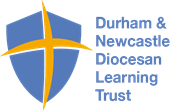 Surname: (CAPITALS)Surname: (CAPITALS)Surname: (CAPITALS)Title:Title:Other names in full:Other names in full:Other names in full:Permanent address:Email address:Permanent address:Email address:Permanent address:Email address:Permanent address:Email address:Permanent address:Email address:Home telephone no:Office telephone no:Mobile telephone no:Home telephone no:Office telephone no:Mobile telephone no:Home telephone no:Office telephone no:Mobile telephone no:Present and Previous EmploymentPlease provide details of your employment history beginning with your most recent or current role Present and Previous EmploymentPlease provide details of your employment history beginning with your most recent or current role Present and Previous EmploymentPlease provide details of your employment history beginning with your most recent or current role Present and Previous EmploymentPlease provide details of your employment history beginning with your most recent or current role Present and Previous EmploymentPlease provide details of your employment history beginning with your most recent or current role Present and Previous EmploymentPlease provide details of your employment history beginning with your most recent or current role Present and Previous EmploymentPlease provide details of your employment history beginning with your most recent or current role Present and Previous EmploymentPlease provide details of your employment history beginning with your most recent or current role Dates     Dates     Name and address of Name and address of Position heldPosition heldBrief descriptionReasons forFromToEmployerEmployerof responsibilitiesleavingCurrent Salary per annum £Current Salary per annum £Current Salary per annum £Describe your present appointment in terms of its responsibilities and relationships:Describe your present appointment in terms of its responsibilities and relationships:Describe your present appointment in terms of its responsibilities and relationships:Leisure interests, hobbies etc.:Leisure interests, hobbies etc.:Leisure interests, hobbies etc.:Any other information which you wish to give:Any other information which you wish to give:Any other information which you wish to give:References may be taken up before interview in the strictest confidence for short-listed candidates unless you indicate otherwise below.  Please give the name, full address and email address of your current Manager, from whom references can be requested.References may be taken up before interview in the strictest confidence for short-listed candidates unless you indicate otherwise below.  Please give the name, full address and email address of your current Manager, from whom references can be requested.References may be taken up before interview in the strictest confidence for short-listed candidates unless you indicate otherwise below.  Please give the name, full address and email address of your current Manager, from whom references can be requested.Reference 1:Your connection or relationship with this person:Name:Address:Email:Reference 2:Your connection or relationship with this person:Name:Address:Email:Reference 2:Your connection or relationship with this person:Name:Address:Email:Present Employer:Name:Address:Email address:Present Employer:Name:Address:Email address:Present Employer:Name:Address:Email address:If appointed, when would you be available to take up the post?  Where did you see this vacancy advertised?  If you saw the advert on the internet, please specify which website.If appointed, when would you be available to take up the post?  Where did you see this vacancy advertised?  If you saw the advert on the internet, please specify which website.If appointed, when would you be available to take up the post?  Where did you see this vacancy advertised?  If you saw the advert on the internet, please specify which website.Eligibility to work in the UK:Are you a British subject or a national of any EU country?  If not, do you have the right to work in the UK and a current work permit?    If so, please state the expiry date of your right to work in the UK and/or your work permit: Eligibility to work in the UK:Are you a British subject or a national of any EU country?  If not, do you have the right to work in the UK and a current work permit?    If so, please state the expiry date of your right to work in the UK and/or your work permit: Eligibility to work in the UK:Are you a British subject or a national of any EU country?  If not, do you have the right to work in the UK and a current work permit?    If so, please state the expiry date of your right to work in the UK and/or your work permit: Your Personal data will be collected and processed in line with our Data Protection Policy . GDPR_Data_Protection_Policy_May_2020.pdf (durhamdmat.co.uk) Please note that any appointment would be subject to a satisfactory DBS check.  To the best of my knowledge and belief, the information supplied by me on this form is correct.Your Personal data will be collected and processed in line with our Data Protection Policy . GDPR_Data_Protection_Policy_May_2020.pdf (durhamdmat.co.uk) Please note that any appointment would be subject to a satisfactory DBS check.  To the best of my knowledge and belief, the information supplied by me on this form is correct.Your Personal data will be collected and processed in line with our Data Protection Policy . GDPR_Data_Protection_Policy_May_2020.pdf (durhamdmat.co.uk) Please note that any appointment would be subject to a satisfactory DBS check.  To the best of my knowledge and belief, the information supplied by me on this form is correct.Signed: Signed: Date:Please return the completed application form by 12 noon on Friday 9th April 2021 to:NAME       Eileen BellJOB TITLE BursarADDRESS Church House, St John’s Terrace, North Shields NE29 6HSEMAIL eileen.bell@drmnewcanglican.orgPlease return the completed application form by 12 noon on Friday 9th April 2021 to:NAME       Eileen BellJOB TITLE BursarADDRESS Church House, St John’s Terrace, North Shields NE29 6HSEMAIL eileen.bell@drmnewcanglican.org